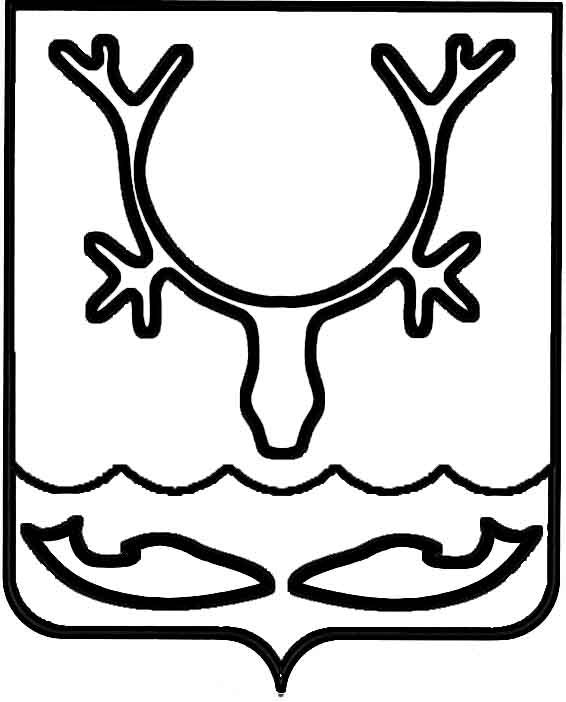 Администрация МО "Городской округ "Город Нарьян-Мар"ПОСТАНОВЛЕНИЕот “____” __________________ № ____________		г. Нарьян-МарВ соответствии с Федеральным законом от 06.10.2003 № 131-ФЗ "Об общих принципах организации местного самоуправления в Российской Федерации", Уставом муниципального образования "Городской округ "Город Нарьян-Мар",                         в целях реализации Федерального закона от 05.04.2013 № 44-ФЗ "О контрактной системе в сфере закупок товаров, работ, услуг для обеспечения государственных                   и муниципальных нужд" Администрация МО "Городской округ "Город                      Нарьян-Мар"П О С Т А Н О В Л Я Е Т:Наделить муниципальное казенное учреждение "Управление городского хозяйства г. Нарьян-Мара" полномочиями по определению поставщиков (подрядчиков, исполнителей) для заказчиков (далее – Уполномоченное учреждение), за исключением заключения контрактов, а также полномочиями по подготовке                    и размещению в единой информационной системе извещений об осуществлении закупок, документации о закупках.Утвердить Положение об уполномоченном учреждении в сфере закупок товаров, работ, услуг для обеспечения муниципальных нужд муниципального образования "Городской округ "Город Нарьян-Мар" (Приложение 1).Утвердить Порядок взаимодействия Уполномоченного учреждения                       и заказчиков (Приложение 2).Установить, что формирование, утверждение, ведение, а также изменение плана закупок, плана-графика размещения заказа осуществляется заказчиками самостоятельно в установленные сроки в соответствии с Федеральным законом                    от 05.04.2013 № 44-ФЗ "О контрактной системе в сфере закупок товаров, работ, услуг для обеспечения государственных и муниципальных нужд".Настоящее постановление вступает в силу со дня подписания и подлежит официальному опубликованию.Приложение 1Положение 
об уполномоченном учреждении в сфере закупок товаров, работ, услуг 
для обеспечения муниципальных нужд муниципального образования "Городской округ "Город Нарьян-Мар" 1. Общие положения1.1.	Уполномоченное учреждение в сфере закупок товаров, работ, услуг                    для обеспечения муниципальных нужд муниципального образования "Городской округ "Город Нарьян-Мар" осуществляет свои функции в целях оптимизации использования средств бюджета муниципального образования "Городской округ "Город Нарьян-Мар" и внебюджетных источников финансирования                                      при осуществлении закупок товаров, работ, услуг (далее – закупки) для обеспечения муниципальных нужд.1.2.	Уполномоченное учреждение в своей деятельности руководствуется Конституцией Российской Федерации, Гражданским кодексом Российской Федерации, Бюджетным кодексом Российской Федерации, Федеральным законом                от 05.04.2013 № 44-ФЗ "О контрактной системе в сфере закупок товаров, работ, услуг для обеспечения государственных и муниципальных нужд" (далее – Федеральный закон от 05.04.2013 № 44-ФЗ), иными нормативными правовыми актами Российской Федерации, муниципального образования "Городской округ "Город Нарьян-Мар",                   а также настоящим Положением.1.3.	Понятия, используемые в настоящем Положении, применяются в том значении, в каком они используются в гражданском законодательстве и Федеральном законе от 05.04.2013 № 44-ФЗ.1.4.	Уполномоченное учреждение осуществляет свои полномочия                               во взаимодействии с Администрацией МО "Городской округ "Город Нарьян-Мар"                и структурными подразделениями, наделенными правами юридического лица, муниципальными бюджетными учреждениями, муниципальными унитарными предприятиями (далее – заказчики).2. Функции уполномоченного учрежденияУполномоченное учреждение осуществляет следующие функции:2.1.	Осуществляет определение поставщиков (подрядчиков, исполнителей) путем проведения открытых конкурсов, конкурсов с ограниченным участием, двухэтапных конкурсов, электронных аукционов, запросов котировок и запросов предложений для заказчиков.2.2.	Ежегодно формирует перечень поставщиков (подрядчиков, исполнителей) в целях последующего осуществления закупок у них товаров, работ, услуг путем проведения запроса котировок в целях оказания гуманитарной помощи                             либо ликвидации последствий чрезвычайных ситуаций природного или техногенного характера.2.3.	Организует и формирует работу комиссий по определению поставщиков (подрядчиков, исполнителей) для соответствующих заказчиков.2.4.	Организует проведение общественного обсуждения закупок                             для обеспечения муниципальных нужд в соответствии с законодательством Российской Федерации, законодательством НАО.2.5.	Обеспечивает электронное сопровождение закупок товаров, работ, услуг для обеспечения муниципальных нужд.2.6.	Размещает в единой информационной системе в сфере закупок и на всех электронных площадках в информационно-телекоммуникационной сети Интернет, операторы которых отобраны в соответствии с порядком и условиями отбора электронных площадок, установленными Правительством Российской Федерации, информацию при определении поставщиков (подрядчиков, исполнителей), подлежащую такому размещению в соответствии с Федеральным законом                              от 05.04.2013 № 44-ФЗ.2.7.	Осуществляет методологическое сопровождение деятельности заказчиков для обеспечения муниципальных нужд.2.8.	В случаях, предусмотренных Федеральным законом от 05.04.2013                         № 44-ФЗ, разрабатывает инструкции, соглашения и методические материалы                             для работы в сфере закупок заказчикам.2.9.	Представляет в установленном порядке информацию об осуществлении закупок для обеспечения муниципальных нужд.3. Обеспечение деятельности уполномоченного учреждения3.1.	Уполномоченное учреждение имеет право:-	созывать в установленном порядке совещания по вопросам, входящим в его компетенцию;-	привлекать на стадии рассмотрения заявок участников закупок заказчиков для подготовки заключений о соответствии заявок участников закупок в части соответствия описания участником закупки объекта закупки требованиям, установленным конкурсной документацией, документацией электронного аукциона, извещением о запросе котировок и документацией о запросе предложений;-	запрашивать и получать в установленном порядке от соответствующих организаций и органов сведения об участниках закупок, претендующих на допуск                  к участию в определении поставщиков (подрядчиков, исполнителей) для обеспечения муниципальных нужд.Приложение 2Порядоквзаимодействия уполномоченного учреждения и заказчиков1. Общие положения1.1.	Настоящий порядок взаимодействия уполномоченного учреждения                      и заказчиков (далее – Порядок) разработан в соответствии с Федеральным законом от 05.04.2013 № 44-ФЗ "О контрактной системе в сфере закупок товаров, работ, услуг для обеспечения государственных и муниципальных нужд" (далее –  Федеральный закон от 05.04.2013 № 44-ФЗ), Федеральным законом от 06.10.2003               № 131-ФЗ "Об общих принципах организации местного самоуправления                                    в Российской Федерации" и определяет порядок взаимодействия муниципального казенного учреждения "Управление городского хозяйства г. Нарьян-Мара" (далее – уполномоченное учреждение) с Администрацией МО "Городской округ "Город Нарьян-Мар" и структурными подразделениями, уполномоченными принимать бюджетные обязательства в соответствии с бюджетным законодательством Российской Федерации и осуществляющими закупки товаров, работ, услуг                          для обеспечения муниципальных нужд, а также муниципальными бюджетными учреждениями в соответствии с частью 1 статьи 15 Федерального закона                               от 05.04.2013 № 44-ФЗ, финансирование которых осуществляется за счет средств бюджета МО "Городской округ "Город Нарьян-Мар", муниципальными унитарными предприятиями в соответствии с частью 2.1. статьи 15 Федерального закона                          от 05.04.2013 № 44-ФЗ, имущество которых принадлежит на праве собственности муниципальному образованию "Городской округ "Город Нарьян-Мар",                                     осуществляющими закупки товаров, работ, услуг для обеспечения муниципальных нужд в случаях, определенных Федеральным законом от 05.04.2013 № 44-ФЗ                (далее – заказчики) при осуществлении уполномоченным учреждением полномочий по определению поставщиков (подрядчиков, исполнителей) для указанных заказчиков.1.2.	Уполномоченное учреждение осуществляет свои функции в целях оптимизации использования средств бюджета и внебюджетных источников финансирования при осуществлении закупок товаров, работ, услуг (далее – закупки) для обеспечения муниципальных нужд.1.3.	Понятия, используемые в настоящем Порядке, применяются в том значении, в каком они используются в гражданском законодательстве и Федеральном законе от 05.04.2013 № 44-ФЗ.2. Определение поставщиков (подрядчиков, исполнителей)2.1.	Заказчики с учетом сроков, установленных пунктом 2.7 настоящего Порядка, формируют заявки на определение поставщика (подрядчика, исполнителя) в соответствии с планом-графиком закупок и уведомляют в письменной форме                         о сформированных заявках уполномоченное учреждение.2.2.	Определение и обоснование начальной (максимальной) цены контракта (цены лота) осуществляется заказчиками самостоятельно в соответствии                               с требованиями Федерального закона от 05.04.2013 № 44-ФЗ до направления                            в уполномоченное учреждение заявок на определение поставщика (подрядчика, исполнителя), формируемых в соответствии с пунктом 2.3 настоящего Порядка.
Ответственность за определение и обоснование начальной (максимальной) цены контракта (цены лота) несут заказчики.2.3.	Заявка на определение поставщика (подрядчика, исполнителя), формируемая заказчиком, предоставляется уполномоченному учреждению                         не позднее, чем за месяц, предшествующий месяцу проведения закупки, и включает в себя:а)	заполненную заявку на закупку, подписанную руководителем заказчика либо лица, наделенного соответствующими полномочиями правовым актом руководителя заказчика;б)	техническое задание на проведение открытого конкурса, конкурса                          с ограниченным участием, двухэтапного конкурса, электронного аукциона, запроса котировок, предварительного отбора, запроса предложений (далее – техническое задание);в)	проект контракта.Утвержденные в соответствии с частью 11 статьи 34 Федерального закона                   № 44-ФЗ типовые контракты, типовые условия контрактов (далее – типовые контракты, типовые условия контрактов) подлежат применению заказчиками                      при подготовке проектов контрактов, являющихся неотъемлемой частью документации о закупке, извещений о проведении запроса котировок, извещений                       о проведении предварительного отбора в случаях и условиях, установленных Правительством Российской Федерации.Содержание проекта контракта, направляемого одновременно с техническим заданием, должно соответствовать условиям технического задания;г)	документы, подтверждающие порядок определения и обоснования начальной (максимальной) цены контракта (цена лота).2.4.	Информация, содержащаяся в заявке на закупку, предусмотренная подпунктом "а" пункта 2.3 настоящего Порядка, должна соответствовать информации, содержащейся в материалах, включенных в заявку на определение поставщика (подрядчика, исполнителя) согласно подпунктам "б" - "г" пункта 2.3 настоящего Порядка.2.5.	В случае, если законодательством Российской Федерации, типовыми контрактами, типовыми условиями контрактов регулируются порядок и размеры авансовых платежей, то такие порядок, размеры авансовых платежей устанавливаются в соответствии с нормами действующего законодательства Российской Федерации, типовыми контрактами, типовыми условиями контракта.2.6.	Заказчики несут ответственность за соответствие действующему законодательству Российской Федерации материалов и информации, содержащихся  в заявке на закупку, за результативность и эффективность использования финансовых средств, исходя из необходимости достижения заданных результатов                 с использованием наименьшего объема средств или достижения наилучшего результата с использованием определенного объема средств.2.7.	При рассмотрении заявки на закупку уполномоченное учреждение                           не более 10 рабочих дней со дня регистрации письменного уведомления                                      о сформированной заявке на закупку путем проведения открытого конкурса, конкурса с ограниченным участием, двухэтапного конкурса, электронного аукциона, запроса предложений, а в случае письменного уведомления о сформированной заявке на закупку путем проведения запроса котировок, предварительного отбора – не более 5 рабочих дней со дня регистрации такого письменного уведомления                           о сформированной заявке проверяет и осуществляет разработку и утверждение документации, а также возвращает заказчику заявку на закупку в случаях, определенных пунктами 2.7.1, 2.7.2.2.7.1.	Заявка должна содержать:а)	полноту и достоверность материалов и информации, содержащихся                      в заявке на закупку;б)	соответствие содержания, формы технического задания требованиям действующего законодательства Российской Федерации, настоящего Порядка                          в рамках представленных документов;в)	соответствие проекта контракта условиям технического задания                              и требованиям действующего законодательства Российской Федерации, типовым контрактам, типовым условиям контрактов.Достоверность материалов и информации, содержащихся в заявке на закупку, проверяется путем их сопоставления на соответствие требованиям действующего законодательства.2.7.2.	Условия возврата заявки на закупку:а)	предоставление неполных и (или) недостоверных материалов                                и информации, содержащихся в заявке на закупку;б)	выявление несоответствия содержания, формы технического задания требованиям действующего законодательства Российской Федерации, настоящего Порядка;в)	выявление несоответствия проекта контракта условиям технического задания, требованиям действующего законодательства Российской Федерации, типовым контрактам, типовым условиям контрактов;Уполномоченное учреждение в пределах срока письменно уведомляет заказчика о возврате указанной заявки с обоснованием причины возврата.2.8.	Уполномоченное учреждение на основании заявки на закупку, сформированной в соответствии с пунктом 2.3 настоящего Порядка, в пределах срока, установленного пунктом 2.7 настоящего Порядка (в зависимости от способа определения поставщика (подрядчика, исполнителя), указанного в письменном уведомлении о сформированной заявке на закупку), осуществляет разработку                                  и утверждение конкурсной документации, документации об электронном аукционе, документации о проведении запроса предложений, извещения о проведении конкурса, извещения о проведении электронного аукциона, извещения о проведении запроса предложений, извещения о проведении запроса котировок, извещения                        о проведении предварительного отбора (далее – документация о закупке                                    и (или) извещение о закупке).Проект контракта является неотъемлемой частью конкурсной документации, документации об электронном аукционе, документации о проведении запроса предложений, извещения о проведении запроса котировок, извещения о проведении предварительного отбора.2.9.	Заказчик имеет право внести изменения в заявку на закупку в пределах срока, установленного пунктом 2.7 настоящего Порядка (в зависимости от способа определения поставщика (подрядчика, исполнителя), указанного в письменном уведомлении о сформированной заявке на закупку), направив в указанный срок                    в уполномоченное учреждение письменное уведомление об измененной заявке                      на закупку.Срок рассмотрения повторной заявки на закупку составляет не более                           3 рабочих дней.2.10.	Документация о закупке и (или) извещение о закупке, за исключением описания объекта закупки, обоснования начальной (максимальной) цены контракта (цены лота), условий проекта контракта утверждается уполномоченным учреждением в пределах срока, установленного пунктом 2.7 настоящего Порядка                  (в зависимости от способа определения поставщика (подрядчика, исполнителя), указанного в письменном уведомлении о сформированной заявке на закупку).Уполномоченное учреждение в течение не более 2 рабочих дней со дня утверждения документации о закупке и (или) извещения о закупке уведомляет заказчика об утверждении указанных документации о закупке и (или) извещения                    о закупке в письменном виде либо посредством факсимильной связи, либо                                  с использованием иных средств связи, обеспечивающих фиксацию факта и даты получения заказчиком такого уведомления.Заказчик несет ответственность за несоответствие утвержденной документации о закупке и (или) извещений о закупке требованиям, предусмотренным Федеральным законом от 05.04.2013 № 44-ФЗ, в части описания объекта закупки, обоснования начальной (максимальной) контракта (цены лота)                    и условий проекта контракта.2.11.	Документация о закупке и (или) извещение о закупке, утвержденные уполномоченным учреждением, в соответствии с пунктом 2.10. настоящего Порядка подлежат размещению уполномоченным учреждением в единой информационной системе в течение одного рабочего дня со дня утверждения.2.12.	Заказчик вправе внести изменения в размещенные в единой информационной системе конкурсную документацию, документацию                                   об электронном аукционе, извещение о проведении конкурса, извещение                                 о проведении электронного аукциона, извещение о проведении запроса котировок,  не позднее сроков, предусмотренных Федеральным законом от 05.04.2013                        № 44-ФЗ для внесения изменений в указанную конкурсную документацию, документацию об электронном аукционе, извещение о проведении конкурса, извещение о проведении электронного аукциона, извещение о проведении запроса котировок.Заказчик письменно уведомляет уполномоченное учреждение                                     о необходимости внесения соответствующих изменений в документацию                                и (или) извещение, указанные в абзаце первом настоящего пункта.Уполномоченное учреждение не позднее 1 рабочего дня со дня регистрации уведомления, указанного в абзаце втором настоящего пункта, принимает решение              о внесении соответствующих изменений в документацию и (или) извещение, указанные в абзаце первом настоящего пункта, и утверждает конкурсную документацию, документацию об электронном аукционе, извещение о проведении конкурса, извещение о проведении электронного аукциона, извещение о проведении запроса котировок в новой редакции.Уполномоченное учреждение в течение 1 рабочего дня со дня утверждения документации и (или) извещения, указанных в абзаце третьем настоящего пункта,                   в новой редакции уведомляет об этом заказчика посредством факсимильной связи либо с использованием иных средств связи, обеспечивающих фиксацию факта                         и даты получения заказчиком такого уведомления.Заказчик в порядке и сроки, установленные абзацем вторым пункта 2.10. настоящего Порядка, получает на бумажном носителе утвержденную уполномоченным учреждением в новой редакции документацию и (или) извещение, указанные в абзаце третьем настоящего пункта, утверждает указанные документацию и (или) извещение в части описания объекта закупки, обоснования начальной (максимальной) цены контракта (цены лота), условий проекта контракта     и возвращает их в новой редакции в уполномоченное учреждение.
Документация и (или) извещение, указанные в абзаце пятом настоящего пункта, утвержденные уполномоченным учреждением и заказчиком в новой редакции, подлежат размещению уполномоченным учреждением в единой информационной системе в порядке и сроки, предусмотренные Федеральным законом от 05.04.2013                № 44-ФЗ.2.13.	Заказчики вправе в порядке и сроки, установленные Федеральным законом от 05.04.2013 № 44-ФЗ, отменить определение поставщика (подрядчика, исполнителя), направив в уполномоченное учреждение соответствующее уведомление в письменной форме.Уполномоченное учреждение не позднее 1 рабочего дня со дня регистрации уведомления, указанного в абзаце первом настоящего пункта, принимает решение     об отмене определения поставщика (подрядчика, исполнителя).Указанное решение об отмене размещается уполномоченным учреждением                    в единой информационной системе в день принятия такого решения, а также незамедлительно доводится до сведения участников закупки, подавших заявки               (при наличии у уполномоченного учреждения информации для осуществления связи с данными участниками) в соответствии с Федеральным законом от 05.04.2013                   № 44-ФЗ.2.14.	При получении запроса участника закупки о разъяснении положений конкурсной документации, документации об электронном аукционе в отношении описания объекта закупки, обоснования начальной (максимальной) цены контракта (цены лота), проекта контракта уполномоченное учреждение в течение 1 рабочего дня со дня регистрации указанного запроса направляет такой запрос Заказчику.Заказчик в течение 1 рабочего дня со дня регистрации письменного запроса                  о разъяснениях в отношении описания объекта закупки, обоснования начальной (максимальной) цены контракта (цены лота), проекта контракта по запросу участника закупки, поступившего от уполномоченного учреждения, подготавливает и направляет в адрес уполномоченного учреждения соответствующий ответ.Уполномоченное учреждение в порядке и сроки, установленные Федеральным законом от 05.04.2013 № 44-ФЗ, осуществляет размещение в единой информационной системе разъяснений положений конкурсной документации, документации об электронном аукционе, а также осуществляет направление                              в письменной форме или в форме электронного документа разъяснений положений конкурсной документации, разъяснений результатов конкурса, результатов рассмотрения и оценки заявок на участие в запросе котировок участнику закупки,                  от которого поступил такой запрос, разъяснений.2.15.	Уполномоченное учреждение обеспечивает участникам конкурса, запроса котировок возможность принять непосредственное или через своих представителей участие во вскрытии конвертов.2.16.	Для определения поставщиков (подрядчиков, исполнителей)                                (за исключением осуществления закупки у единственного поставщика (подрядчика, исполнителя)), уполномоченное учреждение создает комиссии по осуществлению закупок (конкурсная комиссия, аукционная комиссия, котировочная комиссия, комиссия по рассмотрению заявок на участие в запросе предложений                                 и окончательных предложений) (далее – комиссия по осуществлению закупок), состав, порядок работы, права и обязанности которых определяются положениями                   о комиссиях, утверждаемыми уполномоченным учреждением.Размещение протоколов заседания комиссии по осуществлению закупок, выписок из протоколов проведения запроса предложений, составленных в ходе определения поставщика (подрядчика, исполнителя) и подлежащих размещению                             в единой информационной системе в соответствии с требованиями Федерального закона от 05.04.2013 № 44-ФЗ, осуществляется уполномоченным учреждением                       в порядке и сроки, предусмотренные Федеральным законом от 05.04.2013 № 44-ФЗ.2.17.	Направление протокола заседания комиссии по осуществлению закупок победителю конкурса или участнику конкурса, подавшему единственную заявку                на участие в конкурсе, победителю запроса котировок, а также заключение контракта по результатам определения поставщика (подрядчика, исполнителя) осуществляется заказчиками самостоятельно в соответствии с требованиями действующего законодательства Российской Федерации.2.18.	Уполномоченное учреждение уведомляет Заказчика о результатах закупки и передает заказчику в течение 2 рабочих дней один экземпляр протокола оценки и сопоставления заявок на участие в конкурсе (протоколов электронного аукциона, протокола рассмотрения и оценки котировочных заявок).2.19.	Уполномоченное учреждение обеспечивает конфиденциальность сведений, содержащихся в заявках на участие в конкурсе, запроса котировок                        до вскрытия конвертов с заявками и открытия доступа к поданным в форме электронных документов заявкам, не допускает повреждений таких конвертов                                 и заявок до момента их вскрытия.3. Порядок внесения и распоряжения средствами, поступающими во временное распоряжение уполномоченного учреждения3.1.	Распоряжение денежными средствами, вносимыми участниками закупки в качестве обеспечения заявки на участие в конкурсе, осуществляется в порядке, предусмотренном настоящим разделом.3.2.	Денежные средства вносятся на счет по учету средств, полученных                          во временное распоряжение, открытый уполномоченному учреждению в порядке, установленном действующим законодательством Российской Федерации, на котором учитываются в соответствии с законодательством Российской Федерации операции со средствами, поступающими уполномоченному учреждению (далее – счет уполномоченного учреждения).3.3.	Внесение участником закупки на счет уполномоченного учреждения                     и возврат уполномоченным учреждением участнику закупки денежных средств, вносимых в качестве обеспечения заявки на участие в конкурсе, осуществляется                     в случаях и порядке, установленном Федеральным законом от 05.04.2013 № 44-ФЗ.3.4.	Для возврата уполномоченным учреждением денежных средств, внесенных в качестве обеспечения заявки на участие в конкурсе, заказчик направляет письменное уведомление уполномоченному учреждению в течение 1 рабочего дня     со дня заключения контракта.При этом в письменном уведомлении указываются:-	сведения о заключении контракта (номер контракта, дата заключения), в том числе сведения об участнике конкурса, с которым заключен контракт (наименование участника конкурса либо фамилия, имя, отчество физического лица, в случае заключения контракта с физическим лицом, реквизиты банковского счета участника конкурса, на который подлежат возврату денежные средства, внесенные в качестве обеспечения заявки на участие в конкурсе);-	номер конкурса, номер лота (при делении предмета конкурса на лоты).3.5.	Уполномоченное учреждение несет ответственность за нарушение срока возврата денежных средств, внесенных в качестве обеспечения заявки на участие                 в конкурсе, в соответствии с действующим законодательством Российской Федерации.3.6.	Возврат денежных средств, внесенных в качестве обеспечения заявок                на участие в конкурсе, не осуществляется в случаях, предусмотренных Федеральным законом от 05.04.2013 № 44-ФЗ.В случае уклонения участника конкурса от заключения контракта                                  в соответствии с положениями Федерального закона от 05.04.2013 № 44-ФЗ                         или отказа участника конкурса заключить контракт денежные средства, внесенные таким участником конкурса в качестве обеспечения заявки на участие в конкурсе, перечисляются уполномоченным учреждением в бюджет МО "Городской округ "Город Нарьян-Мар" в течение 5 дней со дня регистрации письменного уведомления заказчика. В письменном уведомлении указываются:-	сведения об участнике конкурса (наименование участника конкурса                   либо фамилия, имя, отчество физического лица, в случае заключения контракта                        с физическим лицом), уклонившимся или отказавшемся от заключения контракта;-	номер конкурса, номер лота (при делении предмета конкурса на лоты).Письменное уведомление направляется заказчиком в течение 1 рабочего дня со дня установления факта уклонения или отказа участника конкурса от заключения контракта.3.7.	Ответственность за наличие оснований удержания и возврата денежных средств, вносимых участниками закупки в качестве обеспечения заявки на участие                в конкурсе, указанных заказчиком в письменных уведомлениях, направляемых                              в уполномоченное учреждение в соответствии с настоящей главой, несет заказчик.2112.20171412О возложении на муниципальное казенное учреждение "Управление городского хозяйства г. Нарьян-Мара" полномочий                  по определению поставщиков (подрядчиков, исполнителей) для муниципального органа, муниципальных унитарных и бюджетных учрежденийГлава МО "Городской округ "Город Нарьян-Мар" О.О.БелакУТВЕРЖДЕНО
постановлением Администрации МО "Городской округ "Город Нарьян-Мар" 
от 21.12.2017 № 1412 УТВЕРЖДЕН
постановлением Администрации МО "Городской округ "Город Нарьян-Мар" 
от 21.12.2017 № 1412 